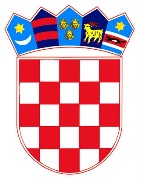     REPUBLIKA HRVATSKAMinistarstvo pravosuđaMJESEČNO IZVJEŠĆE O STANJU ZEMLJIŠNOKNJIŽNIH PREDMETA U OPĆINSKIM SUDOVIMA REPUBLIKE HRVATSKEstudeni 2017.Sadržaj: I. UVOD	3II. STANJE ZEMLJIŠNOKNJIŽNIH PREDMETA U OSRH OD 1. DO 30. STUDENOG 2017.   ………………………………………………………………………………………………...4III. KOEFICIJENT AŽURNOSTI I VRIJEME RJEŠAVANJA REDOVNIH ZK PREDMETA	7IV. POSTOTAK RIJEŠENIH REDOVNIH ZK PREDMETA U ODNOSU NA MJESEČNI PRILIV REDOVNIH ZK PREDMETA	13V. ZEMLJIŠNOKNJIŽNI ODJELI PREMA BROJU NERIJEŠENIH REDOVNIH ZK PREDMETA	16VI. ZEMLJIŠNOKNJIŽNI ODJELI S VIŠE OD 1.000 NERIJEŠENIH REDOVNIH ZK PREDMETA	17VII. PREGLED AKTIVNOSTI OPĆINSKOG GRAĐANSKOG SUDA U ZAGREBU	19VIII. PREGLED AKTIVNOSTI OPĆINSKOG SUDA U NOVOM ZAGREBU	20IX. PREGLED AKTIVNOSTI OPĆINSKOG SUDA U SPLITU	21X. STRUKTURA ZEMLJIŠNOKNJIŽNIH PREDMETA PREMA SLOŽENOSTI	21XI. INTENZITET AKTIVNOSTI U ODNOSU NA PRETHODNI MJESEC	34XII. ELEKTRONIČKO POSLOVANJE U ZEMLJIŠNOKNJIŽNIM ODJELIMA OSRH	35XIII. PRAĆENJE AKTIVNOSTI ZEMLJIŠNOKNJIŽNIH ODJELA OD KOLOVOZA 2004. DO 30. STUDENOG 2017.	36XIV. POPIS TABLICA, GRAFIKONA	41I. UVODZakon o područjima i sjedištima sudova stupio je na snagu 1. travnja 2015., a prema kojem je u Republici Hrvatskoj ustanovljeno ukupno 107 zemljišnoknjižnih odjela u 22 općinska suda. S obzirom da je odlukom Ministra pravosuđa od 16. svibnja 2016. zemljišnoknjižni odjel Vrgorac spojen sa zk odjelom Metković, statistički podaci za isti prikazuju se u podacima zk odjela Metković.U svibnju i lipnju 2016. godine provedena je implementacija ZIS-a (Zajednički informacijski sustav zemljišnih knjiga i katastra) u preostala 24 zemljišnoknjižna odjela općinskih sudova što je dovelo do smanjenja broja rješavanja zk predmeta zbog potrebne višednevne edukacije svih zk referenata, kao i pripreme početka rada u novoj aplikaciji. Do 30. lipnja 2016. ZIS je uveden u svih 107 zk odjela općinskih sudova.Izrada statističkih izvješća obavlja se korištenjem metodologije određene od strane Ministarstva pravosuđa te je dana 1. studenog 2014. uvedena nova metodologija na način da se posebno prati rješavanje redovnih zemljišnoknjižnih predmeta (upisi), odnosno broj dana za njihovo rješavanje (cilj je do 7 dana) i rješavanje posebnih zemljišnoknjižnih postupaka koji obuhvaćaju prigovore, žalbe, pojedinačne ispravne postupke, prijedloge za povezivanje knjige položenih ugovora i zemljišne knjige te postupke obnove, osnivanja i dopune zemljišne knjige, a koji su ustvari raspravni postupci, vezani zakonskim rokovima za pojedina postupanja, a dovršenje istih bi trebalo biti u razumnom roku.Dana 15. ožujka 2017. na snagu je stupio Pravilnik o dopunama Pravilnika o tehničkim i drugim uvjetima elektroničkog poslovanja u zemljišnim knjigama (“Narodne novine”, broj 23/17.) kojim je, pored već postojeće mogućnosti izdavanja zemljišnoknjižnih izvadaka elektroničkim putem, ovlaštenim korisnicima (javnim bilježnicima i odvjetnicima) omogućeno i podnošenje prijedloga elektroničkim putem. Stoga se od ožujka 2017. u okviru praćenja redovne statistike zemljišnoknjižnih odjela prati i intenzitet elektroničkog poslovanja u zemljišnim knjigama, koji podaci su evidentirani u statistici ZIS-a.II. STANJE ZEMLJIŠNOKNJIŽNIH PREDMETA u OSRH od 1. do 30. studenog 2017.Kretanje predmeta u studenom 2017.Izdano je 88.227 zk izvadaka; Zaprimljeno je 45.893 zk predmeta (43.582 redovnih predmeta i 2.311 posebnih predmeta)Riješeno je 47.742 zk predmeta ( 45.506 redovnih predmeta i 2.236 posebnih predmeta). Ukupan broj redovnih neriješenih zk predmeta na razini Republike Hrvatske iznosi 45.810 zk predmeta;Ukupan broj neriješenih zk predmeta u posebnim postupcima na razini Republike Hrvatske iznosi 24.360 zk predmeta. Tablica 1. Prikaz stanja izdanih zk izvadaka, zaprimljenih, riješenih i neriješenih zk predmetaIzvor: Službeni podaci Ministarstva pravosuđa, ažurirano i obrađeno 11. prosinca 2017..III. KOEFICIJENT AŽURNOSTI I VRIJEME RJEŠAVANJA REDOVNIH ZK PREDMETA U studenom 2017. prosječno potrebno vrijeme za rješavanje redovnih zk predmeta je 21 radni dan. Na razini Republike Hrvatske broj neriješenih redovnih predmeta veći je od mjesečnog priliva -100 %. Tablica 2. Prikaz svih zemljišnoknjižnih odjela s koeficijentom ažurnosti i potrebnim vremenom za rješavanje zk predmetaIzvor: Službeni podaci Ministarstva pravosuđa, ažurirano i obrađeno 11. prosinca 2017.U tablici 3. grupirani su svi zemljišnoknjižni odjeli s obzirom na potrebno vrijeme za rješavanje zk predmeta. Tablica 3. Broj zemljišnoknjižnih odjela prema potrebnom vremenu za rješavanje zk.predmetaIzvor: Službeni podaci Ministarstva pravosuđa, ažurirano i obrađeno 11. prosinca 2017.U tablici 4. prikazani su zemljišnoknjižni odjeli kojima je za rješavanja zk predmeta potrebno duže od 90 dana. Tablica 4. Zemljišnoknjižni odjeli u kojima je trajanje rješavanja zk predmeta duže od 90 danaIzvor: Službeni podaci Ministarstva pravosuđa, ažurirano i obrađeno 11. prosinca 2017.Iz tablice 4. proizlazi da je u zemljišnoknjižnim odjelima s vremenom rješavanja dužim od 90 dana ukupan broj neriješenih redovnih zk predmeta 8.916, što s obzirom na ukupan broj neriješenih redovnih zk predmeta na razini Republike Hrvatske (45.810 zk predmeta) čini 19,46% neriješenih redovnih zk predmeta.IV. POSTOTAK RIJEŠENIH REDOVNIH ZK PREDMETA U ODNOSU NA MJESEČNI PRILIV REDOVNIH ZK PREDMETAUzimajući u obzir broj riješenih redovnih zk predmeta u odnosu na mjesečni priliv redovnih zk predmeta, postotak riješenih redovnih zk predmeta u zemljišnoknjižnim odjelima svih općinskih sudova u Republici Hrvatskoj prikazan je u tablici 5. Tablica 5. Postotak riješenih redovnih zk predmeta u odnosu na mjesečni priliv Izvor: Službeni podaci Ministarstva pravosuđa, ažurirano i obrađeno 11. prosinca 2017.Za  studeni 2017. proizlazi da je: -   71 ZK odjela riješilo broj predmeta u visini mjesečnog priliva ili više od mjesečnog priliva, -   36 ZK odjela riješilo manji broj predmeta od mjesečnog priliva.V. ZEMLJIŠNOKNJIŽNI ODJELI PREMA BROJU NERIJEŠENIH REDOVNIH ZK PREDMETAPrema podacima navedenim u tablici 6. prikazan je broj zemljišnoknjižnih odjela s obzirom na ukupan broj neriješenih redovnih zk predmeta (45.810 predmeta) te postotak istih. Tablica 6. Zemljišnoknjižni odjeli u odnosu na broj neriješenih redovnih zk predmetaIzvor: Službeni podaci Ministarstva pravosuđa, ažurirano i obrađeno 11. prosinca 2017.U 15 zemljišnoknjižnih odjela općinskih sudova s više od 1.000 neriješenih redovnih zk predmeta nalazi se 31.771 predmeta, što je 69,35% od ukupnog broja neriješenih redovnih zk predmeta svih zemljišnoknjižnih odjela u Republici Hrvatskoj. Grafikon 1. Postotak neriješenih redovnih zk predmeta po broju zemljišnoknjižnih odjela u ukupnom broju neriješenih redovnih zk predmetaIzvor: Službeni podaci Ministarstva pravosuđa, ažurirano i obrađeno 11. prosinca 2017.VI. ZEMLJIŠNOKNJIŽNI ODJELI S VIŠE OD 1.000 NERIJEŠENIH REDOVNIH ZK PREDMETAU zemljišnoknjižnim odjelima s više od 1.000 neriješenih redovnih zk predmeta nalazi se 31.771 zk predmeta.Tablica 7. Prikaz zemljišnoknjižnih odjela s više od 1.000 neriješenih redovnih zk predmetaIzvor: Službeni podaci Ministarstva pravosuđa, ažurirano i obrađeno 11. prosinca 2017.Grafikon 2. Broj neriješenih redovnih zk predmeta u zemljišnoknjižnim odjelima s više od 1.000 neriješenih redovnih zk predmeta u odnosu na protekli mjesecIzvor: Službeni podaci Ministarstva pravosuđa, ažurirano i obrađeno 11. prosinca 2017.VII. PREGLED AKTIVNOSTI OPĆINSKOG GRAĐANSKOG SUDA U ZAGREBUTablica 8. Stanje Općinskog građanskog suda u ZagrebuIzvor: Službeni podaci Ministarstva pravosuđa, ažurirano i obrađeno 11. prosinca 2017.U odnosu na ukupan broj neriješenih redovnih zk predmeta na razini cijele Republike Hrvatske (45.810 predmeta), broj neriješenih redovnih zk predmeta Općinskog građanskog suda u Zagrebu čini 18,97% neriješenih redovnih zk predmeta. Grafikon 3. Prikaz neriješenih redovnih zk predmeta OGS-a u Zagrebu u odnosu na protekli mjesecIzvor: Službeni podaci Ministarstva pravosuđa, ažurirano i obrađeno 11. prosinca 2017.VIII. PREGLED AKTIVNOSTI OPĆINSKOG SUDA U NOVOM ZAGREBUTablica 9. Stanje Općinskog suda u Novom ZagrebuIzvor: Službeni podaci Ministarstva pravosuđa, ažurirano i obrađeno 11. prosinca 2017.U odnosu na ukupan broj neriješenih redovnih zk predmeta na razini Republike Hrvatske (45.810 predmeta), broj neriješenih redovnih zk predmeta Općinskog suda u Novom Zagrebu čini 0,92 % neriješenih redovnih zk predmeta. Grafikon 4. Prikaz neriješenih redovnih zk predmeta Općinskog suda u Novom Zagrebu u odnosu na protekli mjesecIzvor: Službeni podaci Ministarstva pravosuđa, ažurirano i obrađeno 11. prosinca 2017.IX. PREGLED AKTIVNOSTI OPĆINSKOG SUDA U SPLITUTablica 10. Stanje Općinskog suda u SplituIzvor: Službeni podaci Ministarstva pravosuđa, ažurirano i obrađeno 11. prosinca 2017.U odnosu na ukupan broj neriješenih redovnih zk predmeta na razini Republike Hrvatske (45.810 predmeta), broj neriješenih redovnih zk predmeta Općinskog suda u Splitu čini 33,57% neriješenih redovnih zk predmeta. Grafikon 5. Prikaz neriješenih redovnih zk predmeta Općinskog suda u Splitu u odnosu na protekli mjesecIzvor: Službeni podaci Ministarstva pravosuđa, ažurirano i obrađeno 11. prosinca 2017.X. STRUKTURA ZEMLJIŠNOKNJIŽNIH PREDMETA PREMA SLOŽENOSTI U studenom 2017. na razini svih zemljišnoknjižnih odjela OSRH zaprimljeno je 765 prigovora, 132 žalbi, 1.142 pojedinačnih ispravnih postupaka, 142 prijedloga za povezivanje KPU i ZK te 130 prijedloga za obnovu, osnivanje i dopunu zemljišne knjige.Tablica 11. Zaprimljeni posebni zemljišnoknjižni predmetiIzvor: Službeni podaci Ministarstva pravosuđa, ažurirano i obrađeno 11. prosinca 2017.U studenom 2017. ukupno je riješeno 26.181 uknjižbi prava vlasništva, 3.948 uknjižbi prava zaloga, 675 prigovora, 112 žalbi, 1.072 pojedinačnih ispravnih postupaka, 231 prijedloga za povezivanje KPU i ZK te 163 predmeta za obnovu, osnivanje i dopunu zemljišne knjige.Tablica 12. Riješeni zemljišnoknjižni predmeti – redovni i posebni zk predmetiIzvor: Službeni podaci Ministarstva pravosuđa, ažurirano i obrađeno 11. prosinca 2017.Od ukupnog broja neriješnih redovnih zk predmeta na razini Republike Hrvatske (45.810 zk predmeta), 33.949 zk predmeta odnosi se na uknjižbe prava vlasništva, dok se 776 zk predmeta odnosi na uknjižbe založnog prava. Od ukupnog broja neriješenih posebnih predmeta na razini Republike Hrvatske (24.360 zk predmeta), 4.724 zk predmeta odnosi se na prigovore, 1.419 zk predmeta odnosi se na žalbe, 9.814 zk predmeta odnosi se na pojedinačne ispravne postupke, 6.957 zk predmeta odnosi se na postupke povezivanja zemljišne knjige i knjige položenih ugovora, dok se 390 zk predmeta odnosi na postupke obnove, osnivanja i dopune zemljišnih knjiga.Tablica 13. Neriješeni zemljišnoknjižni predmeti - redovni i posebniIzvor: Službeni podaci Ministarstva pravosuđa, ažurirano i obrađeno 11. prosinca 2017.XI. INTENZITET AKTIVNOSTI U ODNOSU NA PRETHODNI MJESECU odnosu na listopad 2017. intenzitet aktivnosti u studenom 2017. smanjen je u zaprimljenim predmetima za 1,26%,  u riješenim zk predmetima smanjen je za 2,03%, dok je u izdanim zk izvatcima smanjen za 5,32%. Tijekom studenog 2017. broj neriješenih redovnih zk predmeta smanjio se za 1.633 zk predmeta (3,56 %) te tako 30. studenog 2017. broj neriješenih redovnih zk predmeta iznosi 45.810 zk predmeta.Grafikon 6. Usporedba aktivnosti u studenom 2017. prema listopadu 2017.Izvor: Službeni podaci Ministarstva pravosuđa, ažurirano i obrađeno 11. prosinca 2017.XII. ELEKTRONIČKO POSLOVANJE U ZEMLJIŠNOKNJIŽNIM ODJELIMA OSRHU studenom 2017. ukupno je izdano 4.726 zemljišnoknjižnih izvadaka te predano 174 prijedloga za upis elektroničkim putem. Grafikon 7. Izdani zemljišnoknjižni izvadci elektroničkim putem, studeni 2017.Izvor: Službeni podaci Ministarstva pravosuđa, ažurirano i obrađeno 11. prosinca 2017.*Podaci o broju izdanih zemljišnoknjižnih izvadaka za studeni 2017.  preuzeti iz OSS statistike na dan 11. prosinca 2017.Grafikon 8. Usporedni prikaz elektroničkog poslovanja u studenom u odnosu na prethodne mjeseceIzvor: Službeni podaci Ministarstva pravosuđa, ažurirano i obrađeno 11. prosinca 2017.*Podaci o broju predanih e-prijedloga za upis i izdanih zemljišnoknjižnih izvadaka za rujan 2017. preuzeti iz OSS statistikena dan 11. prosinca 2017.XIII. PRAĆENJE AKTIVNOSTI ZEMLJIŠNOKNJIŽNIH ODJELA OD KOLOVOZA 2004. DO 30. STUDENOG 2017.Od kolovoza 2004. do kraja studenog 2017. neriješeni redovni zk predmeti smanjili su se za 87,26% odnosno za 313.690 zk predmeta. U istom vremenskom razdoblju ukupno je zaprimljeno 6.503.954 zk predmeta, riješeno 6.814.691 zk predmeta te izdano 19.607.753 zk izvadaka.Grafikon 9. Stanje neriješenih redovnih zk predmeta od kolovoza 2004. do 30. studenog 2017.Izvor: Službeni podaci Ministarstva pravosuđa, ažurirano i obrađeno 11. prosinca 2017.Tablica 14. Mjesečni prikaz zaprimljenih, riješenih i neriješenih zk predmeta te izdanih zk izvadaka od kolovoza 2004. do 30. studenog 2017.XIV. POPIS TABLICA, GRAFIKONATablica 1. Prikaz stanja izdanih zk izvadaka, zaprimljenih, riješenih i neriješenih zk predmeta	4Tablica 2. Prikaz svih zemljišnoknjižnih odjela s koeficijentom ažurnosti i potrebnim vremenom za rješavanje zk predmeta	8Tablica 3. Broj zemljišnoknjižnih odjela prema potrebnom vremenu za rješavanje zk.predmeta	12Tablica 4. Zemljišnoknjižni odjeli u kojima je trajanje rješavanja zk predmeta duže od 90 dana	12Tablica 5. Postotak riješenih redovnih zk predmeta u odnosu na mjesečni priliv 	13Tablica 6. Zemljišnoknjižni odjeli u odnosu na broj neriješenih redovnih zk predmeta	16Tablica 7. Prikaz zemljišnoknjižnih odjela s više od 1.000 neriješenih redovnih zk predmeta	17Tablica 8. Stanje Općinskog građanskog suda u Zagrebu	19Tablica 9. Stanje Općinskog suda u Novom Zagrebu	20Tablica 10. Stanje Općinskog suda u Splitu	21Tablica 11. Zaprimljeni posebni zemljišnoknjižni predmeti	22Tablica 12. Riješeni zemljišnoknjižni predmeti – redovni i posebni zk predmeti	25Tablica 13. Neriješeni zemljišnoknjižni predmeti – redovni i posebni	29Tablica 14. Mjesečni prikaz zaprimljenih, riješenih i neriješenih zk predmeta te izdanih zk izvadaka od kolovoza 2004. do 30. studenog 2017.	37Grafikon 1. Postotak neriješenih redovnih zk predmeta po broju zemljišnoknjižnih odjela u ukupnom broju neriješenih redovnih zk predmeta	16Grafikon 2. Postotak neriješenih redovnih zk predmeta u zemljišnoknjižnim odjelima s više od 1.000 neriješenih redovnih zk predmeta u odnosu na protekli mjesec 	18Grafikon 3. Prikaz neriješenih redovnih zk predmeta OGS-a u Zagrebu u odnosu na protekli mjesec	19Grafikon 4. Prikaz neriješenih redovnih zk predmeta Općinskog suda u Novom Zagrebu u odnosu na protekli mjesec	20Grafikon 5. Prikaz neriješenih redovnih zk predmeta Općinskog suda u Splitu u odnosu na protekli mjesec	21Grafikon 6. Usporedba aktivnosti u studenom 2017. prema listopadu 2017.	34Grafikon 7. Izdani zemljišnoknjižni izvadci elektroničkim putem, studeni 2017.	35Grafikon 8. Usporedni prikaz elektroničkog poslovanja u rujnu u odnosu na prethodne mjesece	35Grafikon 9. Stanje neriješenih redovnih zk predmeta od kolovoza 2004. do 30. studenog 2017.	36OPĆINSKI SUDZK ODJELBROJ IZDANIH ZK
IZVADAKAZAPRIMLJENO
ZK PREDMETARIJEŠENO
ZK PREDMETANERIJEŠENO
ZK PREDMETAREDOVNI
PREDMETIPOSEBNI 
PREDMETIBJELOVARBJELOVAR1.360 607 633 73 51 22 BJELOVARČAZMA247 137 138 3 3 0 BJELOVARDARUVAR628 356 340 476 459 17 BJELOVARGAREŠNICA370 135 133 11 2 9 BJELOVARKRIŽEVCI493 282 304 207 187 20 BJELOVARPAKRAC407 220 275 40 27 13 BJELOVARUkupno3.505 1.737 1.823 810 729 81 ČAKOVECČAKOVEC2.878 844 631 899 861 38 ČAKOVECPRELOG1.069 245 245 12 3 9 ČAKOVECUkupno3.947 1.089 876 911 864 47 DUBROVNIKDUBROVNIK1.529 620 694 3.434 2.575 859 DUBROVNIKKORČULA366 182 204 901 647 254 DUBROVNIKMETKOVIĆ341 322 316 86 19 67 DUBROVNIKPLOČE174 59 63 24 22 2 DUBROVNIKBLATO161 87 110 1.215 1.050 165 DUBROVNIKUkupno2.571 1.270 1.387 5.660 4.313 1.347 GOSPIĆGOSPIĆ626 192 205 150 22 128 GOSPIĆDONJI LAPAC57 11 7 12 8 4 GOSPIĆGRAČAC213 41 70 188 185 3 GOSPIĆKORENICA 563 161 185 81 74 7 GOSPIĆOTOČAC536 154 138 57 37 20 GOSPIĆUkupno1.995 559 605 488 326 162 OPĆINSKI SUDZK ODJELBROJ IZDANIH ZK
IZVADAKAZAPRIMLJENO
ZK PREDMETARIJEŠENO
ZK PREDMETANERIJEŠENO
ZK PREDMETAREDOVNI
PREDMETIPOSEBNI 
PREDMETIKARLOVACKARLOVAC2.106 763 682 298 286 12 KARLOVACOZALJ194 112 130 141 121 20 KARLOVACSLUNJ203 89 73 45 45 0 KARLOVACVOJNIĆ150 46 27 66 65 1 KARLOVACVRBOVSKO278 53 55 79 52 27 KARLOVACOGULIN529 247 245 322 249 73 KARLOVACUkupno3.460 1.310 1.212 951 818 133 KOPRIVNICAKOPRIVNICA2.049 1.198 1.207 127 58 69 KOPRIVNICAUkupno2.049 1.198 1.207 127 58 69 OSIJEKOSIJEK1.6051.1151.18116714225OSIJEKBELI MANASTIR828 322 344 25 17 8 OSIJEKDONJI MIHOLJAC322 244 236 12 11 1 OSIJEKĐAKOVO966 543 557 34 32 2 OSIJEKNAŠICE465 318 321 7 3 4 OSIJEKVALPOVO348 236 241 17 14 3 OSIJEKUkupno4.534 2.778 2.880 262 219 43 POŽEGAPOŽEGA998 433 478 298 227 71 POŽEGAUkupno998 433 478 298 227 71 PULAPULA2.086 1.442 1.514 381 170 211 PULABUJE620 550 649 360 112 248PULABUZET237 86 102 208 93 115 PULALABIN836 311 356 95 47 48 PULAPAZIN497 232 287 63 27 36 PULAPOREČ539 591 624 250 168 82 PULAROVINJ644 327 332 40 15 25 PULAUkupno5.459 3.539 3.864 1.397 632 765 RIJEKARIJEKA2.870 1.908 2.097 2.348 1.360 988 RIJEKACRIKVENICA776 373 381 150 50 100 RIJEKAČABAR90 43 63 15 6 9 RIJEKADELNICE814 245 300 422 44 378 RIJEKAKRK1.042 795 835 1.268 638 630 RIJEKAMALI LOŠINJ866 284 357 964 241 723 RIJEKANOVI VINODOLSKI571 110 103 74 2 72 RIJEKAOPATIJA852 558 601 863 716 147 RIJEKARAB342 159 130 677 630 47 RIJEKASENJ257 117 114 20 0 20 RIJEKAUkupno8.480 4.592 4.981 6.801 3.687 3.114 OPĆINSKI SUDZK ODJELBROJ IZDANIH ZK
IZVADAKAZAPRIMLJENO
ZK PREDMETARIJEŠENO
ZK PREDMETANERIJEŠENO
ZK PREDMETAREDOVNI
PREDMETIPOSEBNI 
PREDMETISISAKSISAK1.100 855 862 197 49 148 SISAKPETRINJA580 190 190 68 18 50 SISAKGLINA452 114 123 44 4 40 SISAKHRV. KOSTAJNICA383 238 228 45 17 28 SISAKKUTINA571 333 383 315 9 306 SISAKNOVSKA274 205 105 255 91 164 SISAKGVOZD285 108 106 58 1 57 SISAKDVOR239 74 71 32 7 25 SISAKUkupno3.884 2.117 2.068 1.014 196 818 SLAV. BRODSLAVONSKI BROD1.473 803 882 296 265 31 SLAV. BRODNOVA GRADIŠKA1.038 200 320 14 12 2 SLAV. BRODUkupno2.511 1.003 1.202 310 277 33 SPLITSPLIT3.2581.8071.9088.7774.3424.435SPLITKAŠTEL LUKŠIĆ503 371 373 1.000 541 459 SPLITOMIŠ581 248 230 1.137 605 532 SPLITSOLIN382 261 328 1.562 1.033 529 SPLITIMOTSKI645 170 143 1.169 1.076 93 SPLITMAKARSKA623 410 363 2.037 1.615 422 SPLITSINJ1.158 197 188 1.490 1.325 165 SPLITSTARI GRAD366 233 211 1.374 1.227 147 SPLITSUPETAR564 293 197 3.253 2.316 937 SPLITTROGIR671 418 418 1.958 1.297 661 SPLITUkupno8.751 4.408 4.359 23.757 15.377 8.380 ŠIBENIKŠIBENIK1.202 1.096 1.444 1.719 1.562 157 ŠIBENIKTISNO176 213 170 405 369 36 ŠIBENIKDRNIŠ398 95 140 204 165 39 ŠIBENIKKNIN705 113 141 177 121 56 ŠIBENIKUkupno2.481 1.517 1.895 2.505 2.217 288 VARAŽDINVARAŽDIN2.240 760 890 848 750 98 VARAŽDINLUDBREG1.226 256 263 39 36 3 VARAŽDINNOVI MAROF981 306 266 153 61 92 VARAŽDINIVANEC681 311 387 206 177 29 VARAŽDINUkupno5.128 1.633 1.806 1.246 1.024 222 VELIKA GORICAVELIKA GORICA927 568 622 288 79 209 VELIKA GORICAIVANIĆ GRAD453 230 226 63 44 19 VELIKA GORICAVRBOVEC618 258 254 55 46 9 VELIKA GORICAUkupno1.998 1.056 1.102 406 169 237 OPĆINSKI SUDZK ODJELBROJ IZDANIH ZK
IZVADAKAZAPRIMLJENO
ZK PREDMETARIJEŠENO
ZK PREDMETANERIJEŠENO
ZK PREDMETAREDOVNI
PREDMETIPOSEBNI 
PREDMETIVIROVITICAVIROVITICA1.196 355 346 18 17 1 VIROVITICAPITOMAČA321 109 109 4 1 3 VIROVITICASLATINA607 268 269 2 1 1 VIROVITICAORAHOVICA219 125 128 6 0 6 VIROVITICAUkupno2.343 857 852 30 19 11 VUKOVARVUKOVAR491 313 315 35 24 11 VUKOVARILOK248 86 81 14 12 2 VUKOVARVINKOVCI873 624 434 590 560 30 VUKOVARŽUPANJA789 349 341 56 49 7 VUKOVARUkupno2.401 1.372 1.171 695 645 50 ZADARZADAR2.361 1.944 2.494 1.540 1.350 190 ZADARBIOGRAD n/m465 352 484 115 94 21 ZADARBENKOVAC401 152 140 56 11 45 ZADAROBROVAC358 47 52 0 0 0 ZADARPAG408 310 533 765 612 153 ZADARUkupno3.993 2.805 3.703 2.476 2.067 409 ZAGREBZAGREB9.041 6.070 5.570 14.321 7.906 6.415 ZAGREBDUGO SELO740 238 223 121 105 16 ZAGREBSESVETE1.214 479 478 551 510 41 ZAGREBSV. IVAN ZELINA378 161 198 191 168 23 ZAGREBUkupno11.373 6.948 6.469 15.184 8.689 6.495 NOVI ZAGREBNOVI ZAGREB1.319 1.198 1.290 874 114 760 NOVI ZAGREBJASTREBARSKO645 297 318 226 48 178 NOVI ZAGREBSAMOBOR928 496 543 465 176 289 NOVI ZAGREBZAPREŠIĆ927 447 493 307 83 224 NOVI ZAGREBUkupno3.819 2.438 2.644 1.872 421 1.451 ZLATARDONJA STUBICA342 278 307 1.776 1.737 39 ZLATARKLANJEC515 96 77 28 28 0 ZLATARKRAPINA523 128 138 23 9 14 ZLATARPREGRADA241 285 124 271 235 36 ZLATARZABOK574 255 319 511 476 35 ZLATARZLATAR352 192 193 361 351 10 ZLATARUkupno2.547 1.234 1.158 2.970 2.836 134 UKUPNO SVI SUDOVIUKUPNO SVI SUDOVI88.227 45.893 47.742 70.170 45.810 24.360 OPĆINSKI SUDZK ODJELZAPRIMLJENO
ZK PREDMETANERIJEŠENI REDOVNI ZK PREDMETIKOEFICIJENT 
AŽURNOSTIPOTREBNO
VRIJEME
ZA RJEŠAVANJE ZK
PREDMETA U 
DANIMABJELOVARBJELOVAR607 51 0,082BJELOVARČAZMA137 3 0,020BJELOVARDARUVAR356 459 1,2927BJELOVARGAREŠNICA135 2 0,010BJELOVARKRIŽEVCI282 187 0,6614BJELOVARPAKRAC220 27 0,123BJELOVARUkupno1.737 729 0,429ČAKOVECČAKOVEC844 861 1,0221ČAKOVECPRELOG245 3 0,010ČAKOVECUkupno1.089 864 0,7917DUBROVNIKDUBROVNIK620 2.575 4,1587DUBROVNIKKORČULA182 647 3,5575DUBROVNIKMETKOVIĆ322 19 0,061DUBROVNIKPLOČE59 22 0,378DUBROVNIKBLATO87 1.050 12,07253DUBROVNIKUkupno1.270 4.313 3,4071GOSPIĆGOSPIĆ192 22 0,112GOSPIĆDONJI LAPAC11 8 0,7315GOSPIĆGRAČAC41 185 4,5195GOSPIĆKORENICA 161 74 0,4610GOSPIĆOTOČAC154 37 0,245GOSPIĆUkupno559 326 0,5812OPĆINSKI SUDZK ODJELZAPRIMLJENO
ZK PREDMETANERIJEŠENI REDOVNI ZK PREDMETIKOEFICIJENT 
AŽURNOSTIPOTREBNO
VRIJEME
ZA RJEŠAVANJE ZK
PREDMETA U 
DANIMAKARLOVACKARLOVAC763 286 0,378KARLOVACOZALJ112 121 1,0823KARLOVACSLUNJ89 45 0,5111KARLOVACVOJNIĆ46 65 1,4130KARLOVACVRBOVSKO53 52 0,9821KARLOVACOGULIN247 249 1,0121KARLOVACUkupno1.310 818 0,6213KOPRIVNICAKOPRIVNICA1.198 58 0,051KOPRIVNICAUkupno1.198 58 0,051OSIJEKOSIJEK1.1151420,133OSIJEKBELI MANASTIR322 17 0,051OSIJEKDONJI MIHOLJAC244 11 0,051OSIJEKĐAKOVO543 32 0,061OSIJEKNAŠICE318 3 0,010OSIJEKVALPOVO236 14 0,061OSIJEKUkupno2.778 219 0,082POŽEGAPOŽEGA433 227 0,5211POŽEGAUkupno433 227 0,5211PULAPULA1.442 170 0,122PULABUJE550 112 0,204PULABUZET86 93 1,0823PULALABIN311 47 0,153PULAPAZIN232 27 0,122PULAPOREČ591 168 0,286PULAROVINJ327 15 0,051PULAUkupno3.539 632 0,184RIJEKARIJEKA1.908 1.360 0,7115RIJEKACRIKVENICA373 50 0,133RIJEKAČABAR43 6 0,143RIJEKADELNICE245 44 0,184RIJEKAKRK795 638 0,8017RIJEKAMALI LOŠINJ284 241 0,8518RIJEKANOVI VINODOLSKI110 2 0,020RIJEKAOPATIJA558 716 1,2827RIJEKARAB159 630 3,9683RIJEKASENJ117 0 0,000RIJEKAUkupno4.592 3.687 0,8017OPĆINSKI SUDZK ODJELZAPRIMLJENO
ZK PREDMETANERIJEŠENI REDOVNI ZK PREDMETIKOEFICIJENT 
AŽURNOSTIPOTREBNO
VRIJEME
ZA RJEŠAVANJE ZK
PREDMETA U 
DANIMASISAKSISAK855 49 0,061SISAKPETRINJA190 18 0,092SISAKGLINA114 4 0,041SISAKHRV. KOSTAJNICA238 17 0,072SISAKKUTINA333 9 0,031SISAKNOVSKA205 91 0,449SISAKGVOZD108 1 0,010SISAKDVOR74 7 0,092SISAKUkupno2.117 196 0,092SLAV. BRODSLAVONSKI BROD803 265 0,337SLAV. BRODNOVA GRADIŠKA200 12 0,061SLAV. BRODUkupno1.003 277 0,286SPLITSPLIT1.8074.3422,4050SPLITKAŠTEL LUKŠIĆ371 541 1,4631SPLITOMIŠ248 605 2,4451SPLITSOLIN261 1.033 3,9683SPLITIMOTSKI170 1.076 6,33133SPLITMAKARSKA410 1.615 3,9483SPLITSINJ197 1.325 6,73141SPLITSTARI GRAD233 1.227 5,27111SPLITSUPETAR293 2.316 7,90166SPLITTROGIR418 1.297 3,1065SPLITUkupno4.408 15.377 3,4973ŠIBENIKŠIBENIK1.096 1.562 1,4330ŠIBENIKTISNO213 369 1,7336ŠIBENIKDRNIŠ95 165 1,7436ŠIBENIKKNIN113 121 1,0722ŠIBENIKUkupno1.517 2.217 1,4631VARAŽDINVARAŽDIN760 750 0,9921VARAŽDINLUDBREG256 36 0,143VARAŽDINNOVI MAROF306 61 0,204VARAŽDINIVANEC311 177 0,5712VARAŽDINUkupno1.633 1.024 0,6313VELIKA GORICAVELIKA GORICA568 79 0,143VELIKA GORICAIVANIĆ GRAD230 44 0,194VELIKA GORICAVRBOVEC258 46 0,184VELIKA GORICAUkupno1.056 169 0,163OPĆINSKI SUDZK ODJELZAPRIMLJENO
ZK PREDMETANERIJEŠENI REDOVNI ZK PREDMETIKOEFICIJENT 
AŽURNOSTIPOTREBNO
VRIJEME
ZA RJEŠAVANJE ZK
PREDMETA U 
DANIMAVIROVITICAVIROVITICA355 17 0,051VIROVITICAPITOMAČA109 1 0,010VIROVITICASLATINA268 1 0,000VIROVITICAORAHOVICA125 0 0,000VIROVITICAUkupno857 19 0,020VUKOVARVUKOVAR313 24 0,082VUKOVARILOK86 12 0,143VUKOVARVINKOVCI624 560 0,9019VUKOVARŽUPANJA349 49 0,143VUKOVARUkupno1.372 645 0,4710ZADARZADAR1.944 1.350 0,6915ZADARBIOGRAD n/m352 94 0,276ZADARBENKOVAC152 11 0,072ZADAROBROVAC47 0 0,000ZADARPAG310 612 1,9741ZADARUkupno2.805 2.067 0,7415ZAGREBZAGREB6.070 7.906 1,3027ZAGREBDUGO SELO238 105 0,449ZAGREBSESVETE479 510 1,0622ZAGREBSV. IVAN ZELINA161 168 1,0422ZAGREBUkupno6.948 8.689 1,2526NOVI ZAGREBNOVI ZAGREB1.198 114 0,102NOVI ZAGREBJASTREBARSKO297 48 0,163NOVI ZAGREBSAMOBOR496 176 0,357NOVI ZAGREBZAPREŠIĆ447 83 0,194NOVI ZAGREBUkupno2.438 421 0,174ZLATARDONJA STUBICA278 1.737 6,25131ZLATARKLANJEC96 28 0,296ZLATARKRAPINA128 9 0,071ZLATARPREGRADA285 235 0,8217ZLATARZABOK255 476 1,8739ZLATARZLATAR192 351 1,8338ZLATARUkupno1.234 2.836 2,3048UKUPNO SVI SUDOVIUKUPNO SVI SUDOVI45.893 45.810 1,0021Broj dana za rješavanje zk predmetaBroj zemljišnoknjižnih odjela do 7 dana56od 8 do 30 dana30od 31 do 60 dana8od 61 do 90 dana6Više od 90 dana7Zemljišnoknjižni odjelUkupno zaprimljeno zk predmeta u studenom 2017.Neriješeni redovni zk predmeti Koeficijent ažurnosti Potrebno vrijeme za rješavanje zk predmeta u danima1. BLATO87 1.050 12,072532.SUPETAR293 2.316 7,901663.SINJ197 1.325 6,731414.IMOTSKI170 1.076 6,331335.DONJA STUBICA278 1.737 6,251316.STARI GRAD233 1.227 5,271117.GRAČAC41 185 4,5195ZK ODJELZAPRIMLJENI REDOVNI ZK PREDMETIRIJEŠENI REDOVNI ZK PREDMETIPOSTOTAK 
(RIJEŠENI ZK PREDMETI
U ODNOSU NA
MJESEČNI PRILIV)PREGRADA255 120 47%NOVSKA175 91 52%VOJNIĆ46 26 57%SUPETAR236 135 57%DONJI LAPAC11 7 64%VINKOVCI601 395 66%ČAKOVEC840 625 74%TISNO193 147 76%KLANJEC90 70 78%RAB148 119 80%SLUNJ89 73 82%KARLOVAC748 622 83%IMOTSKI170 142 84%MAKARSKA393 343 87%OTOČAC153 136 89%STARI GRAD224 201 90%OGULIN241 224 93%DUGO SELO233 218 94%DARUVAR345 323 94%ZAGREB5.692 5.358 94%OMIŠ230 217 94%ILOK85 81 95%BENKOVAC140 134 96%NOVI MAROF178 171 96%HRV. KOSTAJNICA235 228 97%DONJI MIHOLJAC243 236 97%VIROVITICA352 343 97%SESVETE473 461 97%ŽUPANJA348 340 98%GAREŠNICA134 131 98%IVANIĆ GRAD224 219 98%ZK ODJELZAPRIMLJENI REDOVNI ZK PREDMETIRIJEŠENI REDOVNI ZK PREDMETIPOSTOTAK 
(RIJEŠENI ZK PREDMETI
U ODNOSU NA
MJESEČNI PRILIV)METKOVIĆ321 314 98%SINJ192 188 98%VUKOVAR312 309 99%SENJ112 111 99%VRBOVEC247 245 99%PRELOG241 240 100%SISAK826 825 100%SLATINA253 253 100%ORAHOVICA120 120 100%KOPRIVNICA1.128 1.133 100%ROVINJ320 322 101%NAŠICE316 318 101%ČAZMA136 137 101%PETRINJA181 183 101%DVOR70 71 101%PITOMAČA98 100 102%CRIKVENICA360 368 102%BJELOVAR589 604 103%ZLATAR184 189 103%ĐAKOVO521 536 103%LUDBREG243 250 103%GVOZD67 69 103%SPLIT1.7011.752103%NOVI VINODOLSKI99 102 103%KAŠTEL LUKŠIĆ356 367 103%KRK764 790 103%VALPOVO229 237 103%KUTINA323 335 104%TROGIR379 395 104%OBROVAC45 47 104%PULA1.421 1.491 105%NOVI ZAGREB1.147 1.207 105%POREČ575 609 106%OSIJEK1.1081.177106%BELI MANASTIR322 344 107%SAMOBOR481 518 108%OPATIJA544 586 108%PLOČE58 63 109%KRIŽEVCI266 291 109%GOSPIĆ177 194 110%RIJEKA1.799 1.984 110%ZK ODJELZAPRIMLJENI REDOVNI ZK PREDMETIRIJEŠENI REDOVNI ZK PREDMETIPOSTOTAK 
(RIJEŠENI ZK PREDMETI
U ODNOSU NA
MJESEČNI PRILIV)VRBOVSKO48 53 110%JASTREBARSKO277 306 110%KORČULA177 196 111%SLAVONSKI BROD787 877 111%ZAPREŠIĆ424 474 112%BUZET84 94 112%KRAPINA118 133 113%DONJA STUBICA241 272 113%GLINA101 114 113%DUBROVNIK585 662 113%VELIKA GORICA536 607 113%LABIN308 352 114%KORENICA 160 185 116%BUJE536 626 117%POŽEGA387 454 117%VARAŽDIN722 861 119%DELNICE229 277 121%PAKRAC207 251 121%OZALJ88 108 123%MALI LOŠINJ277 343 124%SV. IVAN ZELINA148 184 124%PAZIN225 281 125%BLATO80 100 125%ZABOK242 307 127%KNIN106 138 130%SOLIN238 310 130%ZADAR1.815 2.366 130%ŠIBENIK1.031 1.353 131%IVANEC271 367 135%BIOGRAD n/m322 451 140%DRNIŠ92 130 141%ČABAR43 62 144%NOVA GRADIŠKA197 316 160%GRAČAC40 69 173%PAG284 517 182%Broj predmeta u raduBroj zk odjelaUkupan broj  neriješenih redovnih zk predmetaUdio u ukupnom broju redovnih neriješenih zk predmeta1001>1531.77169,35%801-100018611,88%401-800107.14415,59%101-400244.3349,46%0-100571.7003,71%Rbr.ZKOStanje neriješenih redovnih zk predmeta  na dan 30. studenog 2017.Broj neriješenih redovnih zk predmeta u listopadu 2017Porast/
smanjenje neriješenih redovnih zk predmeta u odnosu na protekli mjesec1.ZAGREB7.906 7.572334 2.SPLIT4.3424.393-51 3.DUBROVNIK2.575 2.652-77 4.SUPETAR2.316 2.215101 5.DONJA STUBICA1.737 1.772-35 6.MAKARSKA1.615 1.56550 7.ŠIBENIK1.562 1.879-317 8.RIJEKA1.360 1.499-139 9.ZADAR1.350 1.901-551 10.SINJ1.325 1.3214 11.TROGIR1.297 1.313 -16 12.STARI GRAD1.227 1.20423 13.IMOTSKI1.076 1.04828 14.BLATO1.050 1.070-20 15.SOLIN1.033 1.105-72 OPĆINSKI SUDZK ODJELBROJ IZDANIH ZK
IZVADAKAZAPRIMLJENO
ZK PREDMETARIJEŠENO
ZK PREDMETANERIJEŠENI REDOVNI ZK PREDMETI NA DAN 30. studenog 2017.NERIJEŠENI
REDOVNI ZK PREDMETI
PROŠLI MJ.POVEĆANJE/
SMANJENJE
 ZAOSTATKAZAGREBZAGREB9.041 6.070 5.570 7.906 7.572334 ZAGREBDUGO SELO740 238 223 105 9015 ZAGREBSESVETE1.214 479 478 510 5037 ZAGREBSV. IVAN ZELINA378 161 198 168 204 -36 ZAGREBUkupno11.373 6.948 6.469 8.689 8.369320 OPĆINSKI SUDZK ODJELBROJ IZDANIH ZK
IZVADAKAZAPRIMLJENO
ZK PREDMETARIJEŠENO
ZK PREDMETANERIJEŠENI REDOVNI ZK PREDMETI NA DAN 30. studenog 2017.NERIJEŠENI
REDOVNI ZK PREDMETI
PROŠLI MJ.POVEĆANJE/
SMANJENJE
 ZAOSTATKANOVI ZAGREBNOVI ZAGREB1.319 1.198 1.290 114 174-60 NOVI ZAGREBJASTREBARSKO645 297 318 48 77-29 NOVI ZAGREBSAMOBOR928 496 543 176 198-22 NOVI ZAGREBZAPREŠIĆ927 447 493 83 133-50 NOVI ZAGREBUkupno3.819 2.438 2.644 421 582-161 OPĆINSKI SUDZK ODJELBROJ IZDANIH ZK
IZVADAKAZAPRIMLJENO
ZK PREDMETARIJEŠENO
ZK PREDMETANERIJEŠENI REDOVNI ZK PREDMETI NA DAN 30. studenog 2017.NERIJEŠENI
REDOVNI ZK PREDMETI
PROŠLI MJ.POVEĆANJE/
SMANJENJE
 ZAOSTATKASPLITSPLIT3.2581.8071.9084.3424.393-51 SPLITKAŠTEL LUKŠIĆ503 371 373 541 552-11 SPLITOMIŠ581 248 230 605 59213 SPLITSOLIN382 261 328 1.033 1.105-72 SPLITIMOTSKI645 170 143 1.076 1.04828 SPLITMAKARSKA623 410 363 1.615 1.56550 SPLITSINJ1.158 197 188 1.325 1.3214 SPLITSTARI GRAD366 233 211 1.227 1.20423 SPLITSUPETAR564 293 197 2.316 2.215101 SPLITTROGIR671 418 418 1.297 1.313 -16 SPLITUkupno8.751 4.408 4.359 15.377 15.30869 OPĆINSKI SUDZK ODJELPRIGOVORIŽALBEPOJEDINAČNI
ISPRAVNI
POSTUPCIPRIJEDLOZI ZA
POVEZIVANJE
KPU I GKPOSTUPCI OBNOVE,
OSNIVANJA I 
DOPUNEBJELOVARBJELOVAR701011BJELOVARČAZMA10000BJELOVARDARUVAR14300BJELOVARGAREŠNICA00100BJELOVARKRIŽEVCI03760BJELOVARPAKRAC001300BJELOVARUkupno973471ČAKOVECČAKOVEC30100ČAKOVECPRELOG00600ČAKOVECUkupno30700DUBROVNIKDUBROVNIK1402000DUBROVNIKKORČULA00500DUBROVNIKMETKOVIĆ00010DUBROVNIKPLOČE10000DUBROVNIKBLATO12400DUBROVNIKUkupno1622910GOSPIĆGOSPIĆ201300GOSPIĆDONJI LAPAC00000GOSPIĆGRAČAC10000GOSPIĆKORENICA 00100GOSPIĆOTOČAC00100GOSPIĆUkupno301500KARLOVACKARLOVAC001500KARLOVACOZALJ012300KARLOVACSLUNJ00000KARLOVACVOJNIĆ00000KARLOVACVRBOVSKO20210KARLOVACOGULIN60000KARLOVACUkupno814010KOPRIVNICAKOPRIVNICA316600KOPRIVNICAUkupno316600OPĆINSKI SUDZK ODJELPRIGOVORIŽALBEPOJEDINAČNI
ISPRAVNI
POSTUPCIPRIJEDLOZI ZA
POVEZIVANJE
KPU I GKPOSTUPCI OBNOVE,
OSNIVANJA I 
DOPUNEOSIJEKOSIJEK10150OSIJEKBELI MANASTIR00000OSIJEKDONJI MIHOLJAC00010OSIJEKĐAKOVO10110OSIJEKNAŠICE11000OSIJEKVALPOVO31030OSIJEKUkupno622100POŽEGAPOŽEGA004600POŽEGAUkupno004600PULAPULA173010PULABUJE90620PULABUZET00200PULALABIN20000PULAPAZIN30021PULAPOREČ122200PULAROVINJ33100PULAUkupno4681151RIJEKARIJEKA511811290RIJEKACRIKVENICA81400RIJEKAČABAR00000RIJEKADELNICE61900RIJEKAKRK921500RIJEKAMALI LOŠINJ40120RIJEKANOVI VINODOLSKI100010RIJEKAOPATIJA72110RIJEKARAB41600RIJEKASENJ40100RIJEKAUkupno1032548330SISAKSISAK1001900SISAKPETRINJA40500SISAKGLINA001300SISAKHRV. KOSTAJNICA10200SISAKKUTINA001000SISAKNOVSKA102900SISAKGVOZD004100SISAKDVOR00400SISAKUkupno16012300SLAV. BRODSLAVONSKI BROD301300SLAV. BRODNOVA GRADIŠKA11101SLAV. BRODUkupno411401OPĆINSKI SUDZK ODJELPRIGOVORIŽALBEPOJEDINAČNI
ISPRAVNI
POSTUPCIPRIJEDLOZI ZA
POVEZIVANJE
KPU I GKPOSTUPCI OBNOVE,
OSNIVANJA I 
DOPUNESPLITSPLIT51173620SPLITKAŠTEL LUKŠIĆ201300SPLITOMIŠ201500SPLITSOLIN501800SPLITIMOTSKI00000SPLITMAKARSKA211400SPLITSINJ00500SPLITSTARI GRAD11300SPLITSUPETAR173100SPLITTROGIR1002900SPLITUkupno742616420ŠIBENIKŠIBENIK2823500ŠIBENIKTISNO002000ŠIBENIKDRNIŠ10200ŠIBENIKKNIN10511ŠIBENIKUkupno3026211VARAŽDINVARAŽDIN92260110VARAŽDINLUDBREG40900VARAŽDINNOVI MAROF1170400VARAŽDINIVANEC203530VARAŽDINUkupno1322743110VELIKA GORICAVELIKA GORICA632500VELIKA GORICAIVANIĆ GRAD02310VELIKA GORICAVRBOVEC801100VELIKA GORICAUkupno1453910VIROVITICAVIROVITICA21000VIROVITICAPITOMAČA01802VIROVITICASLATINA001500VIROVITICAORAHOVICA00500VIROVITICAUkupno222802VUKOVARVUKOVAR00000VUKOVARILOK00100VUKOVARVINKOVCI501710VUKOVARŽUPANJA10000VUKOVARUkupno601810ZADARZADAR46757190ZADARBIOGRAD n/m712200ZADARBENKOVAC40800ZADAROBROVAC10000ZADARPAG811700ZADARUkupno669104190OPĆINSKI SUDZK ODJELPRIGOVORIŽALBEPOJEDINAČNI
ISPRAVNI
POSTUPCIPRIJEDLOZI ZA
POVEZIVANJE
KPU I GKPOSTUPCI OBNOVE,
OSNIVANJA I 
DOPUNEZAGREBZAGREB1762459588ZAGREBDUGO SELO50000ZAGREBSESVETE00600ZAGREBSV. IVAN ZELINA101200ZAGREBUkupno1822477588NOVI ZAGREBNOVI ZAGREB2491206NOVI ZAGREBJASTREBARSKO501500NOVI ZAGREBSAMOBOR60900NOVI ZAGREBZAPREŠIĆ441500NOVI ZAGREBUkupno39135106ZLATARDONJA STUBICA203400ZLATARKLANJEC02400ZLATARKRAPINA00200ZLATARPREGRADA003000ZLATARZABOK101200ZLATARZLATAR00800ZLATARUkupno329000UKUPNO SVI SUDOVIUKUPNO SVI SUDOVI7651321.142142130OPĆINSKI SUDZK ODJELUKNJIŽBA
PRAVA VLASNIŠTVAUKNJIŽBA
ZALOŽNOG PRAVAPRIGOVORIŽALBEPOJEDINAČNI
ISPRAVNI
POSTUPCIPRIJEDLOZI ZA
POVEZIVANJE
KPU I GKPOSTUPCI OBNOVE,
OSNIVANJA I 
DOPUNEBJELOVARBJELOVAR23937602210BJELOVARČAZMA86610000BJELOVARDARUVAR1711312820BJELOVARGAREŠNICA71300110BJELOVARKRIŽEVCI1443223800BJELOVARPAKRAC12325002400BJELOVARUkupno8341161056340ČAKOVECČAKOVEC2987831110ČAKOVECPRELOG1441800600ČAKOVECUkupno4429631710OPĆINSKI SUDZK ODJELUKNJIŽBA
PRAVA VLASNIŠTVAUKNJIŽBA
ZALOŽNOG PRAVAPRIGOVORIŽALBEPOJEDINAČNI
ISPRAVNI
POSTUPCIPRIJEDLOZI ZA
POVEZIVANJE
KPU I GKPOSTUPCI OBNOVE,
OSNIVANJA I 
DOPUNEDUBROVNIKDUBROVNIK36141631400DUBROVNIKKORČULA171600800DUBROVNIKMETKOVIĆ632000020DUBROVNIKPLOČE23600000DUBROVNIKBLATO92902700DUBROVNIKUkupno71082652920GOSPIĆGOSPIĆ1868101000GOSPIĆDONJI LAPAC7000000GOSPIĆGRAČAC69010000GOSPIĆKORENICA 185000000GOSPIĆOTOČAC81500200GOSPIĆUkupno52813201200KARLOVACKARLOVAC58537006000KARLOVACOZALJ6612002200KARLOVACSLUNJ47200000KARLOVACVOJNIĆ26000100KARLOVACVRBOVSKO28320000KARLOVACOGULIN12014201100KARLOVACUkupno872682218400KOPRIVNICAKOPRIVNICA45473317000KOPRIVNICAUkupno45473317000OSIJEKOSIJEK49417811030OSIJEKBELI MANASTIR1462300000OSIJEKDONJI MIHOLJAC891700000OSIJEKĐAKOVO1712110010OSIJEKNAŠICE1111311100OSIJEKVALPOVO813431000OSIJEKUkupno1.09228663140POŽEGAPOŽEGA47829002400POŽEGAUkupno47829002400PULAPULA662148820130PULABUJE22537811100PULABUZET40470100PULALABIN1553920010PULAPAZIN1473110104PULAPOREČ27066120210PULAROVINJ1213772100PULAUkupno1.62036245516154OPĆINSKI SUDZK ODJELUKNJIŽBA
PRAVA VLASNIŠTVAUKNJIŽBA
ZALOŽNOG PRAVAPRIGOVORIŽALBEPOJEDINAČNI
ISPRAVNI
POSTUPCIPRIJEDLOZI ZA
POVEZIVANJE
KPU I GKPOSTUPCI OBNOVE,
OSNIVANJA I 
DOPUNERIJEKARIJEKA676182331238380RIJEKACRIKVENICA1531980500RIJEKAČABAR33100100RIJEKADELNICE988631400RIJEKAKRK74743381600RIJEKAMALI LOŠINJ167770090RIJEKANOVI VINODOLSKI501010000RIJEKAOPATIJA19136125110RIJEKARAB10811110000RIJEKASENJ441130000RIJEKAUkupno2.2673281192165480SISAKSISAK293511602100SISAKPETRINJA891000700SISAKGLINA58700903SISAKHRV. KOSTAJNICA45000000SISAKKUTINA172340011370SISAKNOVSKA3116202100SISAKGVOZD553003700SISAKDVOR20000000SISAKUkupno76312118087473SLAV. BRODSLAVONSKI BROD3268040100SLAV. BRODNOVA GRADIŠKA1561911100SLAV. BRODUkupno4829951200SPLITSPLIT1.256141107173200SPLITKAŠTEL LUKŠIĆ3442300600SPLITOMIŠ19819001000SPLITSOLIN15630371820SPLITIMOTSKI58710000SPLITMAKARSKA30835125300SPLITSINJ1771100000SPLITSTARI GRAD123612300SPLITSUPETAR9150142900SPLITTROGIR20310112100SPLITUkupno2.9142871254612220ŠIBENIKŠIBENIK6311012216800ŠIBENIKTISNO1416002300ŠIBENIKDRNIŠ824101000ŠIBENIKKNIN69211201ŠIBENIKUkupno92311324210301OPĆINSKI SUDZK ODJELUKNJIŽBA
PRAVA VLASNIŠTVAUKNJIŽBA
ZALOŽNOG PRAVAPRIGOVORIŽALBEPOJEDINAČNI
ISPRAVNI
POSTUPCIPRIJEDLOZI ZA
POVEZIVANJE
KPU I GKPOSTUPCI OBNOVE,
OSNIVANJA I 
DOPUNEVARAŽDINVARAŽDIN4279562182110VARAŽDINLUDBREG1351940900VARAŽDINNOVI MAROF919890000VARAŽDINIVANEC35314000200VARAŽDINUkupno1.0061379922722110VELIKA GORICAVELIKA GORICA23644411000VELIKA GORICAIVANIĆ GRAD832003300VELIKA GORICAVRBOVEC1151300900VELIKA GORICAUkupno43477442200VIROVITICAVIROVITICA1903521000VIROVITICAPITOMAČA53601800VIROVITICASLATINA14417101500VIROVITICAORAHOVICA70300530VIROVITICAUkupno45761322830VUKOVARVUKOVAR1182300320VUKOVARILOK46500000VUKOVARVINKOVCI15756503310VUKOVARŽUPANJA1324310000VUKOVARUkupno453127603630ZADARZADAR2.25211446756190ZADARBIOGRAD n/m418331012200ZADARBENKOVAC57400600ZADAROBROVAC25210500ZADARPAG26121301300ZADARUkupno3.013174608102190ZAGREBZAGREB4.58177775022548ZAGREBDUGO SELO1032530200ZAGREBSESVETE18867401300ZAGREBSV. IVAN ZELINA6314201200ZAGREBUkupno4.93588384049548NOVI ZAGREBNOVI ZAGREB49419415224537NOVI ZAGREBJASTREBARSKO16431001200NOVI ZAGREBSAMOBOR20464402010NOVI ZAGREBZAPREŠIĆ21060431200NOVI ZAGREBUkupno1.07234923568637OPĆINSKI SUDZK ODJELUKNJIŽBA
PRAVA VLASNIŠTVAUKNJIŽBA
ZALOŽNOG PRAVAPRIGOVORIŽALBEPOJEDINAČNI
ISPRAVNI
POSTUPCIPRIJEDLOZI ZA
POVEZIVANJE
KPU I GKPOSTUPCI OBNOVE,
OSNIVANJA I 
DOPUNEZLATARDONJA STUBICA14320102500ZLATARKLANJEC34740700ZLATARKRAPINA661600210ZLATARPREGRADA57600400ZLATARZABOK8810301300ZLATARZLATAR44800400ZLATARUkupno43267805510UKUPNO SVI SUDOVIUKUPNO SVI SUDOVI26.1813.9486751121.072231163OPĆINSKI SUDZK ODJELUKNJIŽBA
PRAVA VLASNIŠTVAUKNJIŽBA
ZALOŽNOG PRAVAPRIGOVORIŽALBEPOJEDINAČNI
ISPRAVNI
POSTUPCIPRIJEDLOZI ZA
POVEZIVANJE
KPU I GKPOSTUPCI OBNOVE,
OSNIVANJA I 
DOPUNEBJELOVARBJELOVAR14250980BJELOVARČAZMA1000000BJELOVARDARUVAR288213551BJELOVARGAREŠNICA2001080BJELOVARKRIŽEVCI73730890BJELOVARPAKRAC41001300BJELOVARUkupno382129435301ČAKOVECČAKOVEC422308610140ČAKOVECPRELOG3000711ČAKOVECUkupno425308617151DUBROVNIKDUBROVNIK1.2083120931625440DUBROVNIKKORČULA647018023121DUBROVNIKMETKOVIĆ16000010DUBROVNIKPLOČE18020000DUBROVNIKBLATO1.046062315982DUBROVNIKUkupno2.93531235541.0151543OPĆINSKI SUDZK ODJELUKNJIŽBA
PRAVA VLASNIŠTVAUKNJIŽBA
ZALOŽNOG PRAVAPRIGOVORIŽALBEPOJEDINAČNI
ISPRAVNI
POSTUPCIPRIJEDLOZI ZA
POVEZIVANJE
KPU I GKPOSTUPCI OBNOVE,
OSNIVANJA I 
DOPUNEGOSPIĆGOSPIĆ22060105800GOSPIĆDONJI LAPAC8000400GOSPIĆGRAČAC185000300GOSPIĆKORENICA 74300400GOSPIĆOTOČAC18163400GOSPIĆUkupno307466137300KARLOVACKARLOVAC2850001200KARLOVACOZALJ411211700KARLOVACSLUNJ32100000KARLOVACVOJNIĆ65000101KARLOVACVRBOVSKO52079434KARLOVACOGULIN78560001KARLOVACUkupno553715103436KOPRIVNICAKOPRIVNICA2830429324KOPRIVNICAUkupno2830429324OSIJEKOSIJEK505423160OSIJEKBELI MANASTIR4011420OSIJEKDONJI MIHOLJAC0000010OSIJEKĐAKOVO12000200OSIJEKNAŠICE0020020OSIJEKVALPOVO7000030OSIJEKUkupno735739240POŽEGAPOŽEGA18018006281POŽEGAUkupno18018006281PULAPULA5912110134802PULABUJE7468111581007PULABUZET2051021300PULALABIN17117013170PULAPAZIN1121602412PULAPOREČ63106361300PULAROVINJ201111110PULAUkupno24636400329421221OPĆINSKI SUDZK ODJELUKNJIŽBA
PRAVA VLASNIŠTVAUKNJIŽBA
ZALOŽNOG PRAVAPRIGOVORIŽALBEPOJEDINAČNI
ISPRAVNI
POSTUPCIPRIJEDLOZI ZA
POVEZIVANJE
KPU I GKPOSTUPCI OBNOVE,
OSNIVANJA I 
DOPUNERIJEKARIJEKA551352440644800RIJEKACRIKVENICA2617012900RIJEKAČABAR3013700RIJEKADELNICE210367322190RIJEKAKRK638024510336316RIJEKAMALI LOŠINJ144324517403630RIJEKANOVI VINODOLSKI1090010RIJEKAOPATIJA291865539168RIJEKARAB614162861120RIJEKASENJ00180200RIJEKAUkupno2.28963961491.21361214SISAKSISAK30341010700SISAKPETRINJA1101903100SISAKGLINA30004000SISAKHRV. KOSTAJNICA121602200SISAKKUTINA3119028250SISAKNOVSKA44090143111SISAKGVOZD40125400SISAKDVOR110402100SISAKUkupno1185992700161SLAV. BRODSLAVONSKI BROD1074103000SLAV. BRODNOVA GRADIŠKA6000002SLAV. BRODUkupno1134103002SPLITSPLIT3.9902685108622.3910SPLITKAŠTEL LUKŠIĆ5460641038000SPLITOMIŠ6050460389820SPLITSOLIN7420682331690SPLITIMOTSKI56823321516230SPLITMAKARSKA1.5892610967150960SPLITSINJ1.3033442746571SPLITSTARI GRAD858036210801SPLITSUPETAR1.405407619713290SPLITTROGIR7768820486611SPLITUkupno12.3821331.2401323.4812.8083ŠIBENIKŠIBENIK1.0776235580307ŠIBENIKTISNO3645302904ŠIBENIKDRNIŠ873164105ŠIBENIKKNIN11862314136ŠIBENIKUkupno1.6467641141643152OPĆINSKI SUDZK ODJELUKNJIŽBA
PRAVA VLASNIŠTVAUKNJIŽBA
ZALOŽNOG PRAVAPRIGOVORIŽALBEPOJEDINAČNI
ISPRAVNI
POSTUPCIPRIJEDLOZI ZA
POVEZIVANJE
KPU I GKPOSTUPCI OBNOVE,
OSNIVANJA I 
DOPUNEVARAŽDINVARAŽDIN306471666750VARAŽDINLUDBREG36030000VARAŽDINNOVI MAROF3246201840VARAŽDINIVANEC1667241890VARAŽDINUkupno540588310103180VELIKA GORICAVELIKA GORICA707881510600VELIKA GORICAIVANIĆ GRAD181000180VELIKA GORICAVRBOVEC320190200VELIKA GORICAUkupno120810715108180VIROVITICAVIROVITICA1000000VIROVITICAPITOMAČA0000002VIROVITICASLATINA0000101VIROVITICAORAHOVICA0000060VIROVITICAUkupno1000163VUKOVARVUKOVAR10221330VUKOVARILOK9000110VUKOVARVINKOVCI27319102631VUKOVARŽUPANJA22231210VUKOVARUkupno31423623281ZADARZADAR1.350084108097ZADARBIOGRAD n/m940190200ZADARBENKOVAC513311100ZADAROBROVAC0000000ZADARPAG2782153158500ZADARUkupno1.727221892617897ZAGREBZAGREB7.7781289289531.8412.6930ZAGREBDUGO SELO473211120ZAGREBSESVETE259309018122ZAGREBSV. IVAN ZELINA922601700ZAGREBUkupno8.1761639459541.8772.7172NOVI ZAGREBNOVI ZAGREB7899931154252224NOVI ZAGREBJASTREBARSKO145373118191NOVI ZAGREBSAMOBOR7421254124251NOVI ZAGREBZAPREŠIĆ527425195351NOVI ZAGREBUkupno2182330389491331227OPĆINSKI SUDZK ODJELUKNJIŽBA
PRAVA VLASNIŠTVAUKNJIŽBA
ZALOŽNOG PRAVAPRIGOVORIŽALBEPOJEDINAČNI
ISPRAVNI
POSTUPCIPRIJEDLOZI ZA
POVEZIVANJE
KPU I GKPOSTUPCI OBNOVE,
OSNIVANJA I 
DOPUNEZLATARDONJA STUBICA821275015140ZLATARKLANJEC14000000ZLATARKRAPINA11010450ZLATARPREGRADA270002970ZLATARZABOK268193016121ZLATARZLATAR35600460ZLATARUkupno1.176529068441UKUPNO SVI SUDOVIUKUPNO SVI SUDOVI33.9497764.7241.4199.8146.957390Stanje zk predmeta u OSRHKolovoz 2004.Rujan 2004.Listopad 2004.Studeni 2004.Prosinac 2004.Ukupno 2004.Zaprimljeno ZK predmeta27.38535.64933.77635.56443.292175.666Riješeno ZK  predmeta24.81648.89445.30948.17852.179219.376Broj Izdanih ZK izvadaka92.293131.993114.521122.715140.759602.281Ukupno neriješeno  (redovnih) ZK predmeta359.500351.632340.107335.617318.650318.650Stanje zk predmeta u OSRHSiječanj2005.Veljača 2005.Ožujak 2005.Travanj 2005.Svibanj 2005.Lipanj 2005.Srpanj 2005.Kolovoz 2005.Rujan 2005.Listopad 2005.Studeni 2005.Prosinac 2005.Ukupno 2005.Zaprimljeno ZK predmeta31.39632.37639.67742.28539.72540.10336.69931.16938.90142.35340.78641.605457.075Riješeno ZK  predmeta45.38846.81451.57953.55649.71946.31036.08531.10350.43254.75552.91352.386571.040Broj Izdanih ZK izvadaka109.814123.388142.681146.813134.758121.870107.68899.386138.086140.121123.925124.2771.512.807Ukupno neriješeno (redovnih)  ZK predmeta304.637289.768278.921268.594258.780252.278257.373257.949249.913238.226225.470214.528214.528Stanje zk predmeta u OSRHSiječanj2006.Veljača 2006.Ožujak 2006.Travanj 2006.Svibanj 2006.Lipanj 2006.Srpanj 2006.Kolovoz 2006.Rujan 2006.Listopad 2006.Studeni 2006.Prosinac 2006.Ukupno 2006.Zaprimljeno ZK predmeta40.09241.36452.61242.03747.65544.15241.35435.59842.05447.87248.63344.875528.298Riješeno ZK  predmeta47.44549.25957.68446.00355.59945.98838.10935.93851.12856.82757.71751.826593.523Broj Izdanih ZK izvadaka133.651147.501173.182133.540167.321133.868126.226117.478137.821151.903149.286122.2141.693.991Ukupno neriješeno (redovnih) ZK predmeta207.036198.881194.055190.183181.837179.862183.522183.266173.975165.020155.936149.214149.214Stanje zk predmeta u OSRHSiječanj2007.Veljača 2007.Ožujak 2007.Travanj 2007.Svibanj 2007.Lipanj 2007.Srpanj 2007.Kolovoz 2007.Rujan 2007.Listopad 2007.Studeni 2007.Prosinac 2007.Ukupno 2007.Zaprimljeno ZK predmeta47.69947.27352.77545.95351.79639.47645.45739.00245.02648.32747.54839.883550.215Riješeno ZK  predmeta48.94847.40154.39850.14756.33841.42542.82738.07249.58051.81251.87543.473576.296Broj Izdanih ZK izvadaka147.699158.552174.943139.286167.359125.811138.524133.430145.892155.725150.207113.2171.750.645Ukupno neriješeno (redovnih) ZK predmeta147.971147.708146.085141.760136.838135.363138.306139.278134.809130.299125.971122.501122.501Stanje zk predmeta u OSRHSiječanj2008.Veljača 2008.Ožujak 2008.Travanj 2008.Svibanj 2008.Lipanj 2008.Srpanj 2008.Kolovoz 2008.Rujan 2008.Listopad 2008.Studeni 2008.Prosinac 2008.Ukupno 2008.Zaprimljeno ZK predmeta44.60248.22046.47049.42843.53842.40345.45032.03045.55048.75445.81248.101540.358Riješeno ZK  predmeta48.22050.17849.39154.18446.36242.43139.82828.89551.60251.03648.30250.210560.639Broj Izdanih ZK izvadaka151.111167.283152.552168.949144.566133.635134.600113.603154.806154.760142.888131.4531.750.206Ukupno neriješeno (redovnih) ZK predmeta118.889116.693113.949108.815106.225106.197112.448115.414109.379108.383106.534105.123105.123Stanje zk predmeta u OSRHSiječanj2009.Veljača 2009.Ožujak 2009.Travanj 2009.Svibanj 2009.Lipanj 2009.Srpanj 2009.Kolovoz 2009.Rujan 2009.Listopad 2009.Studeni 2009.Prosinac 2009.Ukupno 2009.Zaprimljeno ZK predmeta38.49645.49850.87244.59442.13038.47441.32930.39044.01143.98644.73247.619512.131Riješeno ZK  predmeta39.44344.95954.10648.40443.49938.50236.65029.18249.49746.38846.10747.989524.726Broj Izdanih ZK izvadaka125.349163.617163.802142.487131.641128.528132.037103.668139.166135.417144.180126.4641.636.356Ukupno neriješeno (redovnih) ZK predmeta104.406105.889103.76699.49699.05899.025103.402104.83199.34196.86695.55695.21795.217Stanje zk predmeta u OSRHSiječanj2010.Veljača 2010.Ožujak 2010.Travanj 2010.Svibanj 2010.Lipanj 2010.Srpanj 2010.Kolovoz 2010.Rujan 2010.Listopad 2010.Studeni 2010.Prosinac 2010.Ukupno 2010.Zaprimljeno ZK predmeta35.07039.96648.67942.02442.66538.59039.54630.30140.09938.31642.80341.834480.096Riješeno ZK  predmeta37.46741.73953.70045.68444.74738.66136.88830.76244.64040.35444.01047.230506.113Broj Izdanih ZK izvadaka112.222145.706163.087134.986143.476116.990121.80896.610134.180124.296133.629114.3471.541.337Ukupno neriješeno (redovnih) ZK predmeta92.06991.02785.68782.12480.08880.01782.60082.54078.01375.58074.46269.13169.131Stanje zk predmeta u OSRHSiječanj 2011.Veljača 2011.Ožujak 2011.Travanj 2011.Svibanj 2011.Lipanj 2011.Srpanj  2011.Kolovoz 2011.Rujan 2011.Listopad 2011.Studeni        2011.Prosinac2011.Ukupno 2011.Zaprimljeno ZK predmeta35.57639.94747.07939.64742.99337.16936.77930.45840.03140.80442.80843.608476.999Riješeno ZK  predmeta39.51842.18749.93040.96443.67337.91532.61828.26043.02741.51043.15843.491486.266Broj Izdanih ZK izvadaka120.520134.651155.746123.091132.232106.669107.88594.487127.347126.166130.097124.9391.484.138Ukupno neriješeno (redovnih) ZK predmeta65.11262.72159.17658.41757.16156.43760.28662.00959.06158.20057.54657.48457.484Stanje zk predmeta u OSRHSiječanj 2012.Veljača 2012.Ožujak 2012.Travanj 2012.Svibanj 2012.Lipanj 2012.Srpanj  2012.Kolovoz 2012.Rujan 2012.Listopad 2012.Studeni        2012.Prosinac2012.UKUPNO2012.Zaprimljeno ZK predmeta41.27340.41545.10139.93843.07233.08637.37231.96036.30643.59442.43641.990476.543Riješeno ZK  predmeta40.78641.19345.55240.27644.30830.07431.74428.46039.10446.11845.81946.376479.810Broj Izdanih ZK izvadaka127.993119.146137.827122.474134.308102.274106.454101.790118.366139.823130.604118.2631.459.322Ukupno neriješeno (redovnih) ZK predmeta57.97157.32056.75556.65955.88958.89164.40867.91565.18262.64159.25254.85254.852Stanje zk predmeta u OSRHSiječanj 2013.Veljača 2013.Ožujak 2013.Travanj 2013.Svibanj 2013.Lipanj 2013.Srpanj  2013.Kolovoz 2013.Rujan 2013.Listopad 2013.Studeni        2013.Prosinac2013.UKUPNO2013.Zaprimljeno ZK predmeta40.50640.92144.13144.29743.09739.23839.42226.78235.03639.871  37.22037.732472.413Riješeno ZK  predmeta44.71343.22845.12843.48742.65935.88837.56025.46339.23743.680  40.06837.607483.127Broj Izdanih ZK izvadaka131.588128.275134.918141.240139.942120.335109.16284.030113.070115.190 107.480100.9311.440.185Ukupno neriješeno (redovnih) ZK predmeta49.36347.05046.08446.89447.43150.69152.55653.78649.58845.757  42.93542.81042.810Stanje zk predmeta u OSRHSiječanj 2014.Veljača2014.Ožujak2014.Travanj2014.Svibanj2014.Lipanj2014.Srpanj2014.Kolovoz2014.Rujan2014.Listopad 2014.Studeni        2014.Prosinac2014.UKUPNO 2014.Zaprimljeno ZK predmeta35.78937.10739.40937.86036.61032.56937.75325.77538.60739.51736.83840.255438.089Riješeno ZK  predmeta37.29237.14739.17237.90037.19330.00531.90222.89440.50841.33438.49740.366434.210Broj Izdanih ZK izvadaka122.356128.802141.958130.697118.557104.442112.33681.051117.964111.719107.04995.5631.372.494Ukupno neriješeno (redovnih) ZK predmeta40.01444.98945.20145.16144.57847.14252.96155.84253.94152.13939.91239.26239.262Stanje zk predmeta u OSRHSiječanj        2015.Veljača              2015.Ožujak              2015.Travanj             2015.Svibanj            2015.Lipanj      2015.Srpanj  2015.Kolovoz 2015.Rujan      2015.Listopad 2015.Studeni        2015.Prosinac
2015.UKUPNO           2015.        Stanje zk predmeta u OSRHSiječanj        2015.Veljača              2015.Ožujak              2015.Travanj             2015.Svibanj            2015.Lipanj      2015.Srpanj  2015.Kolovoz 2015.Rujan      2015.Listopad 2015.Studeni        2015.Prosinac
2015.UKUPNO           2015.        Zaprimljeno ZK predmeta34.28636.08744.74338.76637.50534.23437.47627.21337.74938.98339.27843.001449.321Riješeno ZK  predmeta34.32136.62444.07039.22837.62931.87033.19724.80740.47741.54342.99640.398447.160Broj Izdanih ZK izvadaka98.642111.801131.580119.135113.41998.15998.56676.456104.954104.702101.49489.6811.248.589Ukupno neriješeno  (redovnih) ZK predmeta38.97438.08538.32237.95536.36937.87141.56343.97541.50337.42833.24132.55132.551Stanje zk predmeta u OSRHSiječanj2016.Veljača 2016.Ožujak       2016.Travanj       2016.Svibanj2016.Lipanj  2016.Srpanj2016.Kolovoz2016.Rujan2016.Listopad 2016.Studeni 2016.Prosinac2016.UKUPNO2016.Zaprimljeno ZK predmeta37.23944.78646.62944.09941.39536.694         35.91030.08148.55939.81642.37641.581489.165Riješeno ZK  predmeta36.65844.87845.58743.95037.60532.63929.83826.89250.62442.43644.30443.435478.846Broj Izdanih ZK izvadaka86.100110.180111.540102.92988.12884.80479.94773.505118.63590.21196.21684.6881.126.883Ukupno neriješeno (redovnih)  ZK predmeta31.96931.54333.04533.15835.38837.55747.12750.24047.99945.67543.77242.04742.047Stanje zk predmeta u OSRHSiječanj
2017.Veljača
2017.Ožujak
2017.Travanj
2017.Svibanj
2017.Lipanj
2017.Srpanj
2017.Kolovoz
2017.Rujan
2017.Listopad
2017.Studeni
2017.Sveupno od kolovoza 2004. do 30. studenog 2017.Sveupno od kolovoza 2004. do 30. studenog 2017.Stanje zk predmeta u OSRHSiječanj
2017.Veljača
2017.Ožujak
2017.Travanj
2017.Svibanj
2017.Lipanj
2017.Srpanj
2017.Kolovoz
2017.Rujan
2017.Listopad
2017.Studeni
2017.Sveupno od kolovoza 2004. do 30. studenog 2017.Sveupno od kolovoza 2004. do 30. studenog 2017.Stanje zk predmeta u OSRHSiječanj
2017.Veljača
2017.Ožujak
2017.Travanj
2017.Svibanj
2017.Lipanj
2017.Srpanj
2017.Kolovoz
2017.Rujan
2017.Listopad
2017.Studeni
2017.Sveupno od kolovoza 2004. do 30. studenog 2017.Sveupno od kolovoza 2004. do 30. studenog 2017.Zaprimljeno ZK  predmeta36.82040.77950.01340.60644.97038.88638.85233.56340.73346.47045.893Zaprimljeno zk predmeta6.503.954Riješeno ZK predmeta40.63241.80848.01237.41844.62036.19732.57731.13644.70448.71347.742Riješeno zk predmeta6.814.691Riješeno ZK predmeta40.63241.80848.01237.41844.62036.19732.57731.13644.70448.71347.742Riješeno zk predmeta6.814.691Broj izdanih ZK izvadaka87.469100.761114.29684.71497.51880.83977.87275.11388.79192.91988.227zk. izvaci19.607.753Broj izdanih ZK izvadaka87.469100.761114.29684.71497.51880.83977.87275.11388.79192.91988.227zk. izvaci19.607.753Ukupno neriješeno (redovnih) ZK predmeta38.91337.75339.20742.52842.33845.13050.86453.33549.59947.44345.810Smanjenje zaostataka zk predmeta  od kolovoza 2004. do 30. studenog  2017. 313.690